RETURN TO VENDOR / CREDIT MEMO PROCEDUREComplete the RETURN TO VENDOR / CREDIT MEMO form using the procedure outlined below.VENDOR NAMEType the vendor’s name in this box.PURCHASE ORDER NUMBERType the 5-digit purchase order number in this box.DATEType the current date in this box.SCHOOL OR DEPARTMENT NAMEType your school name or department name in this box.REQUESTORType your name in this box.NUMBER OF BOXES TO BE RETURNEDType the total number of boxes that need to be picked up from your site in the box.QUANTITYType the quantity to be returned to the Warehouse in this box.UNIT OF MEASUREType the unit of measure (Ex: Each, Box, Carton, Package, Ream, etc…) in this box.VENDOR’S PART NUMBERType the vendor’s part number (Ex: Product Number, ISBN, SKU, etc…) in this box.PRODUCT DESCRIPTIONType the description of the item to be returned to the vendor in this box.UNIT PRICEType the unit price in this box.EXTENDED PRICELeave this section blank.  Purchasing will fill in the extended price, sub-total, sales tax, freight, and total credit due sections of the form.SPECIFY REASON FOR RETURNType a detailed explanation of the reason for the item(s) to be returned to the vendor (Ex: Defective Item:  Pages 1, 7, 16 and 42 are missing from the textbook).* Save the completed form on your computer (Ex: Save as “Return to Vendor PO 12345”).* Send an email message to Hali Smalley (hali.smalley@smusd.org) entitled “Return to Vendor” and attach your completed Return to Vendor form to the email.* A completed sample Return to Vendor / Credit Memo form has been provided on the next page for your reference.	  RETURN TO VENDOR / CREDIT MEMO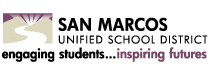 Section A:  School or Department Completes 					       	 Purchasing completes shaded areas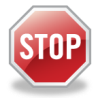 SCHOOL/DEPARTMENT:  EMAIL COMPLETED FORM TO HALI.SMALLEY@SMUSD.ORGSection B:  Purchasing Completes – Vendor CommunicationSection C:  For Purchasing / Warehouse / Accounting Use OnlyORIGINAL:  VENDOR		YELLOW:  PURCHASING		PINK:  ACCOUNTING		GREEN:  WAREHOUSE	DateSchool or Department NameRequestorNumber of Boxesto be Returned 5/25/10PurchasingTerry King1QuantityUnit of MeasureVendor’s Part NumberProduct DescriptionUnit PriceExtended Price1EachHEWC4844AHP10 BLACK INK CARTRIDGE28.75Sub-TotalSales TaxFreightTotal Credit DueDate:Vendor Phone Number:Vendor Contact:SMUSD Contact:SMUSD Phone Number:SMUSD Email:Account Number:Invoice Number:Return Authorization Number:NOTES: NOTES: NOTES: 